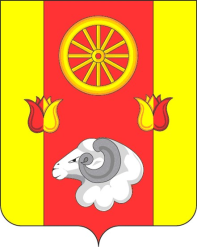 РОСТОВСКАЯ ОБЛАСТЬРЕМОНТНЕНСКИЙ РАЙОНМУНИЦИПАЛЬНОЕ ОБРАЗОВАНИЕ«КАЛИНИНСКОЕ СЕЛЬСКОЕ ПОСЕЛЕНИЕАДМИНИСТРАЦИЯКАЛИНИНСКОГО  СЕЛЬСКОГО  ПОСЕЛЕНИЯПОСТАНОВЛЕНИЕ  17.09.2020                             с.Большое Ремонтное                               № 78В соответствии со статьей 57.3 Градостроительного кодекса Российской Федерации, протестом прокуратуры Ремонтненского района от 10.06.2020 г. № 7-19-2020/4 на постановление администрации Калининского  сельского поселения от 01.12.2015 № 133 «Об утверждении административного регламента Администрации Калининского сельского поселения по предоставлению муниципальной услуги «Предоставление градостроительного плана земельного участка»ПОСТАНОВЛЯЮ:Внести изменения в приложение к постановлению Администрации Калининского сельского поселения   от 01.12.2015 № 133 «Об утверждении административного регламента  Администрации Калининского сельского поселения по предоставлению муниципальной услуги   «Предоставление градостроительного плана земельного участка» следующие изменения:пункт .2.2.1 подраздела 2.2 "Наименование структурных подразделений Администрации, участвующих  в предоставлении муниципальной услуги" раздела II «Стандарт предоставления муниципальной услуги»   читать в следующей редакции:    «В целях получения градостроительного плана земельного участка правообладатель земельного участка, иное лицо в случае, предусмотренном частью 1.1 статьи 57.3  Градостроительного Кодекса, обращаются с заявлением в Администрацию по месту нахождения земельного участка. Заявление о выдаче градостроительного плана земельного участка может быть направлено в Администрацию в форме электронного документа, подписанного электронной подписью, или подано заявителем через многофункциональный центр»;1.2.  подраздел 2.4. «Срок предоставления муниципальной услуги» раздела II «Стандарт предоставления муниципальной услуги»  читать в следующей редакции:«Администрация в течение четырнадцати рабочих дней после получения          заявления, указанного в части 5 статьи 57.3  Градостроительного Кодекса, осуществляет подготовку, регистрацию градостроительного плана земельного участка и выдает его заявителю. Градостроительный план земельного участка выдается заявителю без взимания платы. Градостроительный план земельного участка выдается в форме электронного документа, подписанного электронной подписью, если это указано в заявлении о выдаче градостроительного плана земельного участка».1.3. подраздел 3.4. "Выдача градостроительного плана земельного участка" раздела III "Административные процедуры" дополнить пунктом :3.4.3. " В случае, если земельный участок для размещения объектов федерального значения, объектов регионального значения, объектов местного значения образуется из земель и (или) земельных участков, которые находятся в государственной или муниципальной собственности и которые не обременены правами третьих лиц, за исключением сервитута, публичного сервитута, выдача градостроительного плана земельного участка допускается до образования такого земельного участка в соответствии с земельным законодательством на основании утвержденных проекта межевания территории и (или) схемы расположения земельного участка или земельных участков на кадастровом плане территории."2.  Настоящее постановление подлежит размещению на официальном интернет-сайте Администрации Калининского сельского поселения.	3. Контроль за исполнением настоящего постановления оставляю за собой.Глава АдминистрацииКалининского сельского поселения                                                            Г.Н.Мазирка		                             О внесении изменений в постановление Администрации Калининского сельского поселения от 01.12.2015 года № 133 "Об утверждении административного регламента Администрации Калининского сельского поселения по предоставлению муниципальной услуги "Предоставление градостроительного плана земельного участка"